CUESTIÓN 01) Lee con atención el texto abajo 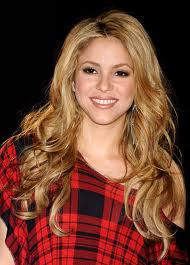 Shakira Isabel Mebarak Ripoll nació el 2 de febrero de 1977 en Barranquilla, Colombia. Es la hija única de William Mebarak Chadid y Nidia del Carmen Ripoll Torrado. M[]ejor conocida simplemente como Shakira, es una cantante, compositora, productora discográfica y bailarina colombiana del género pop rock latino en español e inglés.		Shakira también se destaca por ser una persona activista, gracias a la fundación que ella misma instauró en la ciudad de Barranquilla a finales de los años 1990. Esta institución se llama Piez Descalzos y fue creada con el objetivo de brindar ayuda a toda la comunidad infantil desprotegida de Colombia y de países del tercer mundo. Actualmente la cantante y el jugador  Gerard Piqué, mantienen una relación. Ahora completa el cuadro abajo buscando informaciones en el texto (Habilidad: Comprender el tema general del texto y localizar informaciones- 3 puntos):CUESTIÓN 02) Observa con atención el árbol genealógico abajo y completa las frases(Habilidad: Utilizar correctamente el vocabulário trabajado en clase- 2 puntos):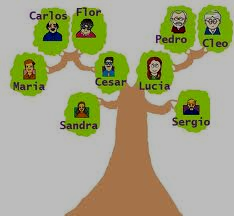 a) Carlos es _________________de Flor.b) María  es___________de César.c) Cleo es la ____________________de Sérgiod) María es la _______________de Sandra.e) Flor es la ________________de Lúcia.CUESTIÓN 03) Lee el texto abajo y completa con las relaciones de parentesco que están en el recuadro(Habilidad: Utilizar correctamente el vocabulário trabajado en clase- 1 punto):Mi família es bastante numerosa. En mi casa vivimos mi _______________, que es la mamá de mi papá, mis padres, mi ________________Elena, que es la hermana de mi madre, mis três ___________ y yo.			Nos llevamos bien, pero a veces discutimos por tonterías, principalmente durante las comidas de los domingos, que suelen interminables. Soy el mayor, tengo 20 naños. Después viene mi hermana Victoria, de 18, y los mellizos Alejandro y sazana, de 13. Tengo muchos _______________primos y tios, algunos, incluso viven en otras ciudades. A veces nos juntamos todos, principalmente en la fiesta de cumpleãnos de mi abuela Paquita, que ya ha cumplido ochenta.Nos llevamos bien: nos damos bem / tonterías: bobagens / mellizos: gêmeos/  ya ha cumplido ochenta: já completou oitenta (anos)CUESTIÓN 04) Lee el cómic y completa el tercer cuadro con el posesivo adecuado: (Habilidad: Utilizar correctamente el pronombre posesivo- 0,5 punto):¿MIS O MIÓS?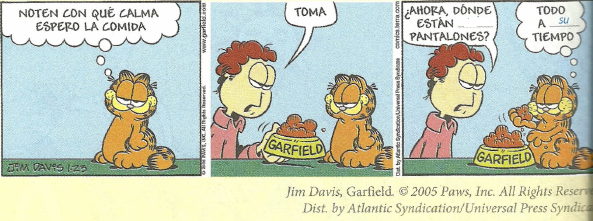 CUESTIÓN 05) Utiliza los verbos y complementos del cuadro y caracteriza a estas personas (Habilidad: Utilizar correctamente el vocabulário estudiado en clase- 1,5 punto):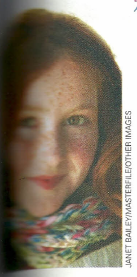 a) Paz, 12 años. Paz es uma chica de 12 años. Ella es pelirroja (ruiva), baja, delgada y fuerte. Tiene el pelo largo y liso. No lleva gafas ni pendientes.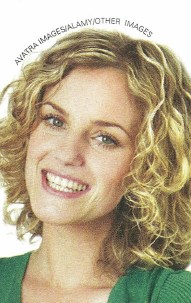 b) Maite, 32 años._________________________________________________________________________________________________________________________________________________________________________________________________________________________________.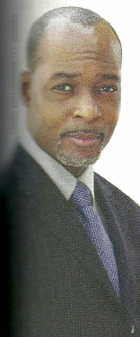 c) Andrés, 45 años, abogado._________________________________________________________________________________________________________________________________________________________________________________________________________________________________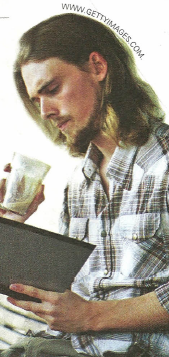 d) Diego, 20 años, estudiante de filosofia.______________________________________________________________________________________________________________________________________________________________________________________________________________________________CUESTIÓN 06) Completa los huecos con los pronombres posesivos correctos. (Habilidad: Utilizar correctamente los pronombres posesivos- 1 punto):Mi(s) /mio(s)   *   tu(s)/ Tuyo(s)/ Tuya(s)  *   nuestro(s)/ nuestra(s)  a) ____________padrino es uma persona antipática. (Yo)b) __________hermano trabaja mucho (Tú)c) _____________primo vive em outro país. (nosotros).d) El hijo es _______________, no ______________. (tu /  yo)e) Este coche nos es _______________. (yo)f) ¿Es _______________esta casa? (usted)g) Este abrigo es __________________. (nosotros)h) Estes zapatos son _________________. (yo)i) La casa es ________________, porque la compré el año pasado. (yo)j) Nadie quiere _________________consejos, Ana. (tu)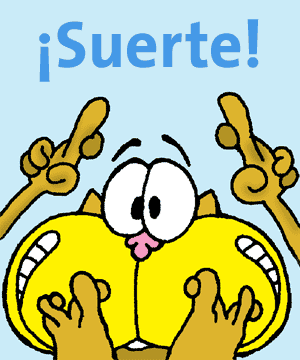 CUESTIÓN 07) Lee el clasificado abajo com atención y escribe V (verdadero) o F (falso) a respecto de las informaciones que siguen . (Habilidad: Localizar informaciones y comprender el sentido general del texto) 1 puntos):Se solicita tres (3) Periodistas para laborar (trabalhar) en medio de comunicación impreso, con las siguientes características: excelente redacción, experiencia en periodismo mínima de 1 año (indispensable), graduado, con disponibilidad a tiempo completo, acostumbrado (a) a trabajar bajo presión (sob pressão), del Sexo masculino, com disponibilida inmediata.
Interesados favor llamar al 4577-5478.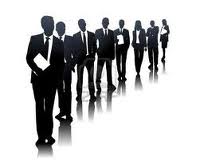 (Fuente: http://ve.jobomas.com)(   ) Solicitan solo 1 periodista para trabajar. (   ) Es necesário tener experiência. (   ) Buscan a uma persona del sexo femenino.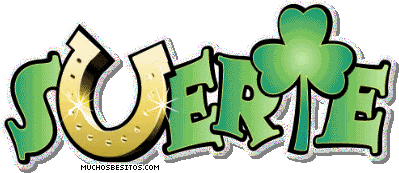 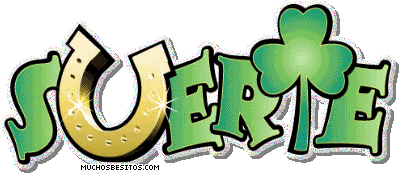 (   ) Los intesados deben tener disponiblidad a tiempo completo.1ª Evaluación de Lengua Española1ª Evaluación de Lengua Española1ª Evaluación de Lengua Española1ª Evaluación de Lengua Española1ª Evaluación de Lengua Española1ª Evaluación de Lengua EspañolaNombre:Nombre:Nombre:Nombre:Fecha:_____/_____/Valor: 10 puntosNota:Nota:Profesora: Nombre completoFecha y local de nacimientoNombre del padreNombre de la madreProfesión de ShakiraNombre de la Fundación que ella instauróObjetivo de esta Fundación¿Quién mantiene una relación con Shakira actualmente?esAlto(a), bajo(a), feo(a), delgado(a), gordo(a), moreno(a), rubio(a), pelirrojo(a), débil, fuerte...tieneEl pelo corto, el pelo largo, el pelo liso, el pelo oscuro, el pelo grisáceo, barba, bigote,.. llevaGafas, pendientes(brincos)...